муниципальное бюджетное общеобразовательное учреждение                                                                      «Фатневская средняя общеобразовательная школа                                                                                                     имени Героя Советского Союза Семена Матвеевича Сидоркова»303145 с. Фатнево  Болховского района Орловской области  ул. Школьная, 11    тел.  8 (486 40) 2-61-86 Выписка из приказа № 316-а от 31 августа 2020 г.В целях соблюдения технологии приготовления пищи и использования качественного ассортимента продуктов питания в школе, в соответствии с Положением о бракеражной комиссии, Положения об организации питанияПРИКАЗЫВАЮ:1. Создать бракеражную комиссию в составе:председатель: Тазенкова Л.В. председатель профкома, отв.за организацию питания в школе
члены комиссии: Лёвина Н.В.- директор, член комиссииКостромина И.А.- завхоз, член комиссии2.Создать комиссию по питанию в составе:председатель: Тазенкова Л.В. председатель профкома, отв.за организацию питания в школе
члены комиссии: Цуканова Г.Д.- учитель, член комиссииИванцова Л.Н.- представитель родительской ответственности, член комиссии (по согласованию)3. Вести работу Тазенковой Е.В. - председателю  бракеражной комиссии, комиссии по питанию  поутвержденному плану (приказ № 289-а от 28.08.2020г) работы комиссий на 2020-2021 учебный год 4. Членам  бракеражной комиссии ежедневно заносить в контрольный журнал результаты органолептической оценки приготовленной пищи.4. Ежеквартально представлять директору отчет о результатах проведенной работы.5. Работа бракеражной комиссии, комиссии по питанию регламентируется положениями о бракеражной комиссии, о комиссии по питанию МБОУ «Фатневская СОШ им. Героя Советского Союза С. М. Сидоркова», утвержденным директором школы.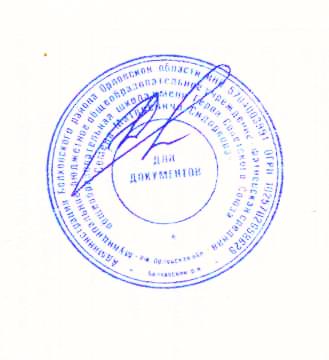 Выписка вернаДиректор школы:                                            Н.В.ЛёвинаОб утверждении бракеражной комиссии, комиссии по питанию